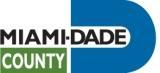 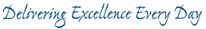 Miami Dade County Department of Emergency Management							9300 NW 41st Street 							Email:  emergencyplans@miamidade.gov							Phone: 305-468-5400Fax:     305-468-5401MUTUAL AID AGREEMENT INSTRUCTIONSThe Agency for Health Care Administration (AHCA) and Miami-Dade County Department of Emergency Management require that all facilities submit two (2) Mutual Aid Agreements on an annual basis. The Mutual Aid Agreements and/or contract(s) ensures that a facility’s clients can safely shelter at another facility or location in the event of an emergency evacuation. The Mutual Aid Agreement(s) and/or contracts must be from an existing facility and be valid for the CEMP year a facility is submitting for. The information on the Mutual Aid Agreements and/or contracts must match with the information submitted on other areas of the Residential Health Care Facilities website (i.e., Hosting Menu). Failure to do so will delay approval of your facility’s CEMP information. Facilities with a maximum licensed capacity of six (6) may use a personal residence as a secondary receiving facility. A facility identifying a personal residence as a “receiving facility” must use the second template labeled, “Mutual Aid Agreement (Personal Residence)”. To expedite review of a contract, please highlight and/or underline the expiration date of the contract. All signatures and dates on the Mutual Aid Agreement(s) must be hand-signed and dated. When uploading the Mutual Aid Agreement and/or vendor contract(s) do not include this page.                                              Miami Dade County Department of Emergency Management							9300 NW 41st Street 							Email:  emergencyplans@miamidade.gov							Phone: 305-468-5400Fax:     305-468-5401MUTUAL AID AGREEMENTThis agreement to provide mutual aid by and between my facility (Transfer Facility),                                    _____                                          _________________ and  _____                   _________   ______________ (Receiving Facility), with respect to the following:                  Purpose:The Receiving Facility hereby agrees to provide support to the Transfer Facility by providing shelter to ______clients (number of clients sheltered) of the Transfer Facility should that facility be faced with an emergency that requires an evacuation.Transfer Facility:The Transfer Facility agrees to bring with them accompanying staff for their clients to ensure adequate staffing throughout the emergency and to ensure continuity of care.  In addition, they will bring with them the necessary provisions for the care of their clients. Any other arrangements made between the above-mentioned facilities not specified in this agreement is defined in the facility’s Comprehensive Emergency Management Plan (CEMP). Receiving Facility:The Receiving Facility hereby agrees to host clients from the Transfer Facility. The Receiving Facility will make adequate arrangements for receipt of Transfer Facility clients to include providing supplementary staff to assist with incoming clients, allocation of an area within the facility to shelter incoming clients, and honor any other arrangements made between the above-mentioned facilities to ensure the safety and wellbeing of all clients. Miami Dade County Department of Emergency Management							9300 NW 41st Street 							Email:  emergencyplans@miamidade.gov							Phone: 305-468-5400Fax:     305-468-5401MUTUAL AID AGREEMENT (PERSONAL RESIDENCE)This agreement to provide mutual aid by and between my facility (Transfer Facility),                                    _____                                          _____________________ and  _____                   _________   ____________ (Homeowner Name), with respect to the following:                  Purpose:The Homeowner hereby agrees to provide support to the Transfer Facility by providing shelter to ______clients (number of clients sheltered) of the Transfer Facility should that facility be faced with an emergency that requires an evacuation.Transfer Facility:The Transfer Facility agrees to bring with them accompanying staff for their clients to ensure adequate staffing throughout the emergency and to ensure continuity of care.  In addition, they will bring with them the necessary provisions for the care of their clients. Any other arrangements made between the Transfer Facility and the Homeowner not specified in this agreement is defined in the facility’s Comprehensive Emergency Management Plan (CEMP). Home Owner:The Homeowner hereby agrees to host clients from the Transfer Facility. The Homeowner will make adequate arrangements for receipt of Transfer Facility clients to include allocation of an area within the home to shelter incoming clients and honor any other arrangements made between the Homeowner and Transfer Facility to ensure the safety and wellbeing of all clients. The Homeowner certifies that at the time of an emergency the residence is safe to inhabit, is not located in an area being evacuated and has access to a power source onsite to ensure temperature control of the shelter area.Transfer Facility:Transfer Facility:Receiving Facility:SignatureSignatureSignaturePrint Name ___________________________Print Name___________________________Print Name___________________________Date _______________________________Date _______________________________Date _______________________________Facility Name _________________________Facility Name _________________________Facility Name _________________________Facility AddressFacility Address Facility Address Facility Telephone ______________________Facility Telephone ______________________Facility Telephone ______________________I hereby attest that I physically signed this Agreement           on the date specified in this document.I hereby attest that I physically signed this Agreement                         on the date specified in this document.I hereby attest that I physically signed this Agreement                         on the date specified in this document.Section below to be completed if someone other than the individuals listed above (e.g., consultant)  assisted in preparing this document.Section below to be completed if someone other than the individuals listed above (e.g., consultant)  assisted in preparing this document.Section below to be completed if someone other than the individuals listed above (e.g., consultant)  assisted in preparing this document.Print Name ___________________________Print Name ___________________________Print Name ___________________________Transfer Facility:Transfer Facility:Personal Residence:SignatureSignatureSignaturePrint Name ____________________________Print Name___________________________Print Name___________________________Date ________________________________Date _______________________________Date _______________________________Facility Name __________________________Owner Name _______________________________Owner Name _______________________________ Facility Address  Owner Address   Owner Address Facility Telephone _______________________Owner Email Address ________________________Owner Email Address ________________________I hereby attest that I physically signed this Agreement           on the date specified in this document.I hereby attest that I physically signed this Agreement                         on the date specified in this document.I hereby attest that I physically signed this Agreement                         on the date specified in this document.Section below to be completed if someone other than the individuals listed above (e.g., consultant)assisted in preparing this document.Section below to be completed if someone other than the individuals listed above (e.g., consultant)assisted in preparing this document.Section below to be completed if someone other than the individuals listed above (e.g., consultant)assisted in preparing this document.Print Name ____________________________Print Name ____________________________Print Name ____________________________